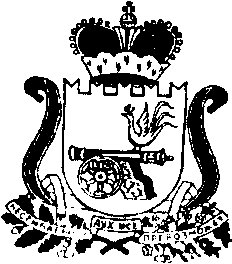 АДМИНИСТРАЦИЯ МУНИЦИПАЛЬНОГО ОБРАЗОВАНИЯ«КАРДЫМОВСКИЙ РАЙОН» СМОЛЕНСКОЙ ОБЛАСТИПОСТАНОВЛЕНИЕО внесении изменений в постановление Администрации муниципального образования «Кардымовский район» Смоленской области от 25.05.2020 № 00279   Администрация муниципального образования «Кардымовский район» Смоленской области  п о с т а н о в л я е т:         1.Внести следующие изменения в постановление Администрации муниципального образования «Кардымовский район» Смоленской области от 25.05.2020 № 00279 «Об утверждении муниципальной программы «Развитие образования и молодежной политики муниципального образования «Кардымовский район» Смоленской области» (в ред. от 25.06.2020 г. №00342) (далее – постановление):1.1. В программе «Развитие образования и молодежной политики муниципального образования «Кардымовский район» Смоленской области»:1.1.1. В паспорте позицию «Источники и объемы финансирования Программы» изложить в следующей редакции:1.1.2.  Раздел 4 изложить в следующей редакции:«Ресурсное обеспечение муниципальной программы осуществляется за счет средств районного, областного и федерального бюджетов.Общий объем ассигнований муниципальной программы составляет   699 421,609 тыс. рублей 00 коп., в том числе: 47 074,700 тыс. рублей из федерального бюджета,328 191,766 тыс. рублей 00 коп. из областного бюджета, 276 683,143 тыс. рублей 00 коп.  из районного бюджета, 47 472,000 тыс. рублей 00 копеек – иные источники По годам реализации:2020 год -  171 484,276 тыс. рублей 00 коп., в том числе: 1 425,300 тыс. рублей из федерального бюджета,104 955,133 тыс. рублей 00 коп. из областного бюджета, 57 191,843 тыс. рублей 00 коп.  из районного бюджета, 7 912,000 тыс. рублей 00 копеек – иные источники 2021 год –  203 256,833 тыс. рублей 00 коп., в том числе: 39 339,800 тыс. рублей из федерального бюджета,109 899,333 тыс. рублей 00 коп. из областного бюджета, 46 105,700 тыс. рублей 00 коп.  из районного бюджета, 7 912,000 тыс. рублей 00 копеек – иные источники 2022 год –  170 905,300 тыс. рублей 00 копеекв том числе: 6 309,600 тыс. рублей из федерального бюджета,113 337,300 тыс. рублей 00 коп. из областного бюджета, 43 346,400 тыс. рублей 00 коп.  из районного бюджета, 7 912,000 тыс. рублей 00 копеек – иные источники 2023 год – 51 258,400 тыс. рублей 00 копеекв том числе: 0 тыс. рублей из федерального бюджета,0 тыс. рублей из областного бюджета, 43 346,400 тыс. рублей 00 коп.  из районного бюджета, 7 912,000 тыс. рублей 00 копеек – иные источники2024 год – 51 258,400 тыс. рублей 00 копеекв том числе: 0 тыс. рублей из федерального бюджета,0 тыс. рублей из областного бюджета, 43 346,400 тыс. рублей 00 коп.  из районного бюджета, 7 912,000 тыс. рублей 00 копеек – иные источники2025 год – 51 258,400 тыс. рублей 00 копеекв том числе: 0 тыс. рублей из федерального бюджета,0 тыс. рублей из областного бюджета, 43 346,400 тыс. рублей 00 коп.  из районного бюджета, 7 912,000 тыс. рублей 00 копеек – иные источникиОбъем финансирования подпрограммы подлежит ежегодному уточнению исходя из реальных возможностей районного бюджета. »1.2. В  подпрограмме «Развитие общего образования»:1.2.1.  В паспорте позицию «Источники и объемы финансирования подпрограммы» изложить в следующей редакции:1.2.2. Раздел 4 «Обоснование ресурсного обеспечения подпрограммы» изложить в следующей редакции:«Ресурсное обеспечение подпрограммы осуществляется за счет средств районного, областного и федерального бюджетов.Объем финансирования подпрограммы составляет 411 243,966 тыс. рублей 00 коп., в том числе: 47 074,700 тыс. рублей из федерального бюджета,243 122,966 тыс. рублей 00 коп. из областного бюджета, 107 606,300 тыс. рублей 00 коп.  из районного бюджета, 13 440,000 тыс. рублей 00 копеек - иные источники По годам реализации:2020 год -  104 670,533 тыс. рублей 00 коп., в том числе:1 425,300 тыс. рублей из федерального бюджета,77 530,733 тыс. рублей 00 коп. из областного бюджета, 23 474,500 тыс. рублей 00 коп.  из районного бюджета, 2 240,000 тыс. рублей 00 копеек - иные источники 2021 год –  142 134,933 тыс. рублей 00 коп., в том числе: 39 339,800 тыс. рублей из федерального бюджета,81 439,733 тыс. рублей 00 коп. из областного бюджета, 19 115,400 тыс. рублей 00 коп.  из районного бюджета, 2 240,000 тыс. рублей 00 копеек - иные источники 2022 год –  108 956,200 тыс. рублей 00 копеекв том числе: 6 309,600 тыс. рублей из федерального бюджета,84 152,500 тыс. рублей 00 коп. из областного бюджета, 16 254,100 тыс. рублей 00 коп.  из районного бюджета, 2 240,000 тыс. рублей 00 копеек - иные источники 2023 год – 18 494,100 тыс. рублей 00 копеекв том числе: 0 тыс. рублей из областного бюджета, 16 254,100 тыс. рублей 00 коп.  из районного бюджета, 2 240,000 тыс. рублей 00 копеек - иные источники 2024 год – 18 494,100 тыс. рублей 00 копеекв том числе: 0 тыс. рублей из областного бюджета, 16 254,100 тыс. рублей 00 коп.  из районного бюджета, 2 240,000 тыс. рублей 00 копеек - иные источники 2025 год – 18 494,100 тыс. рублей 00 копеекв том числе: 0 тыс. рублей из областного бюджета, 16 254,100 тыс. рублей 00 коп.  из районного бюджета, 2 240,000 тыс. рублей 00 копеек - иные источники Объем финансирования подпрограммы подлежит ежегодному уточнению программы подлежит ежегодному уточнению.»1.3. В подпрограмме «Развитие дополнительного образования»:1.3.1.  В паспорте позицию «Источники и объемы финансирования подпрограммы» изложить в следующей редакции:1.3.2. Раздел 4 «Обоснование ресурсного обеспечения подпрограммы» изложить в следующей редакции:«Ресурсное обеспечение подпрограммы осуществляется за счет средств районного и областного бюджетов.Общий объем ассигнований  подпрограммы составит 23 173,743 тыс. рублей 00 коп., в том числе: 0 тыс. рублей 0 коп. из областного бюджета, 23 173,743 тыс. рублей 00 коп.  из районного бюджета, 0 тыс. рублей 00 копеек - иные источники По годам реализации:2020 год -  4 071,743 тыс. рублей 00 коп., в том числе: 0 тыс. рублей 0 коп. из областного бюджета, 4 071,743 тыс. рублей 00 коп.  из районного бюджета, 0 тыс. рублей 00 копеек - иные источники 2021 год –  3 820,400 тыс. рублей 00 коп., в том числе: 0 тыс. рублей 0 коп. из областного бюджета, 3 820,400 тыс. рублей 00 коп.  из районного бюджета, 0 тыс. рублей 00 копеек - иные источники 2022 год –  3 820,400 тыс. рублей 00 коп., в том числе: 0 тыс. рублей 0 коп. из областного бюджета, 3 820,400 тыс. рублей 00 коп.  из районного бюджета, 0 тыс. рублей 00 копеек - иные источники 2023 год – 3 820,400 тыс. рублей 00 коп., в том числе: 0 тыс. рублей 0 коп. из областного бюджета, 3 820,400 тыс. рублей 00 коп.  из районного бюджета, 0 тыс. рублей 00 копеек - иные источники 2024 год – 3 820,400 тыс. рублей 00 коп., в том числе: 0 тыс. рублей 0 коп. из областного бюджета, 3 820,400 тыс. рублей 00 коп.  из районного бюджета, 0 тыс. рублей 00 копеек - иные источники 2025 год – 3 820,400 тыс. рублей 00 коп., в том числе: 0 тыс. рублей 0 коп. из областного бюджета, 3 820,400 тыс. рублей 00 коп.  из районного бюджета, 0 тыс. рублей 00 копеек - иные источники. Объем финансирования подпрограммы подлежит ежегодному уточнению исходя из реальных возможностей районного бюджета.».1.4.  В подпрограмме «Укрепление материально-технической базы, содержание, ремонт и обеспечение безопасности деятельности образовательных учреждений»:1.4.1.  В паспорте позицию «Источники и объемы финансирования подпрограммы» изложить в следующей редакции:Объем финансирования подпрограммы подлежит ежегодному уточнению исходя из реальных возможностей районного бюджета».1.4.2. Раздел 4 «Обоснование ресурсного обеспечения подпрограммы» изложить в следующей редакции:«Ресурсное обеспечение подпрограммы осуществляется за счет средств районного и областного бюджетов.Общий объем ассигнований  подпрограммы составит 13 028,000 тыс. рублей.из них:областной бюджет  -  0,0 тыс. рублей,районный бюджет – 13 028,000 тыс. рублей.По годам реализации:2020 год –7 897,000 тыс. рублей.из них:областной бюджет  -  0,0 тыс. рублей,районный бюджет – 7 897,000 тыс. рублей 2021 год - 1 026,200 тыс. рублей.из них:областной бюджет  -  0,0 тыс. рублей,районный бюджет – 1 026,200 тыс. рублей 2022 год -1 026,200 тыс. рублей.из них:областной бюджет  -  0,0 тыс. рублей,районный бюджет – 1 026,200 тыс. рублей 2023 год –1 026,200 тыс. рублей.из них:областной бюджет  -  0,0 тыс. рублей,районный бюджет – 1 026,200 тыс. рублей 2024 год –1 026,200 тыс. рублей.из них:областной бюджет  -  0,0 тыс. рублей,районный бюджет – 1 026,200 тыс. рублей 2025 год –1 026,200 тыс. рублей.из них:областной бюджет  -  0,0 тыс. рублей,районный бюджет – 1 026,200 тыс. рублей Объем финансирования подпрограммы подлежит ежегодному уточнению исходя из реальных возможностей районного бюджета.».          2. Приложение к Программе «Перечень программных мероприятий» изложить в новой редакции согласно приложению к настоящему постановлению.3.  Контроль исполнения настоящего постановления возложить на заместителя Главы муниципального образования «Кардымовский район» Смоленской области Н.В. Игнатенкову.4.  Настоящее постановление вступает в силу со дня его подписания.от 14.07.2020      № 00384Источники и объемы финансирования ПрограммыОбщий объем финансирования муниципальной программы составляет   699 421,609 тыс. рублей 00 коп., в том числе: 47 074,700 тыс. рублей из федерального бюджета,328 191,766 тыс. рублей 00 коп. из областного бюджета, 276 683,143 тыс. рублей 00 коп.  из районного бюджета, 47 472,000 тыс. рублей 00 копеек – иные источники По годам реализации:2020 год -  171 484,276 тыс. рублей 00 коп., в том числе: 1 425,300 тыс. рублей из федерального бюджета,104 955,133 тыс. рублей 00 коп. из областного бюджета, 57 191,843 тыс. рублей 00 коп.  из районного бюджета, 7 912,000 тыс. рублей 00 копеек – иные источники 2021 год –  203 256,833 тыс. рублей 00 коп., в том числе: 39 339,800 тыс. рублей из федерального бюджета,109 899,333 тыс. рублей 00 коп. из областного бюджета, 46 105,700 тыс. рублей 00 коп.  из районного бюджета, 7 912,000 тыс. рублей 00 копеек – иные источники 2022 год –  170 905,300 тыс. рублей 00 копеекв том числе: 6 309,600 тыс. рублей из федерального бюджета,113 337,300 тыс. рублей 00 коп. из областного бюджета, 43 346,400 тыс. рублей 00 коп.  из районного бюджета, 7 912,000 тыс. рублей 00 копеек – иные источники 2023 год – 51 258,400 тыс. рублей 00 копеекв том числе: 0 тыс. рублей из федерального бюджета,0 тыс. рублей из областного бюджета, 43 346,400 тыс. рублей 00 коп.  из районного бюджета, 7 912,000 тыс. рублей 00 копеек – иные источники2024 год – 51 258,400 тыс. рублей 00 копеекв том числе: 0 тыс. рублей из федерального бюджета,0 тыс. рублей из областного бюджета, 43 346,400 тыс. рублей 00 коп.  из районного бюджета, 7 912,000 тыс. рублей 00 копеек – иные источники2025 год – 51 258,400 тыс. рублей 00 копеекв том числе: 0 тыс. рублей из федерального бюджета,0 тыс. рублей из областного бюджета, 43 346,400 тыс. рублей 00 коп.  из районного бюджета, 7 912,000 тыс. рублей 00 копеек – иные источникиОбъем финансирования программы подлежит ежегодному уточнениюИсточники и объемы финансирования подпрограммыОбъем финансирования подпрограммы составляет 411 243,966 тыс. рублей 00 коп., в том числе: 47 074,700 тыс. рублей из федерального бюджета,243 122,966 тыс. рублей 00 коп. из областного бюджета, 107 606,300 тыс. рублей 00 коп.  из районного бюджета, 13 440,000 тыс. рублей 00 копеек - иные источники По годам реализации:2020 год -  104 670,533 тыс. рублей 00 коп., в том числе:1 425,300 тыс. рублей из федерального бюджета,77 530,733 тыс. рублей 00 коп. из областного бюджета, 23 474,500 тыс. рублей 00 коп.  из районного бюджета, 2 240,000 тыс. рублей 00 копеек - иные источники 2021 год –  142 134,933 тыс. рублей 00 коп., в том числе: 39 339,800 тыс. рублей из федерального бюджета,81 439,733 тыс. рублей 00 коп. из областного бюджета, 19 115,400 тыс. рублей 00 коп.  из районного бюджета, 2 240,000 тыс. рублей 00 копеек - иные источники 2022 год –  108 956,200 тыс. рублей 00 копеекв том числе: 6 309,600 тыс. рублей из федерального бюджета,84 152,500 тыс. рублей 00 коп. из областного бюджета, 16 254,100 тыс. рублей 00 коп.  из районного бюджета, 2 240,000 тыс. рублей 00 копеек - иные источники 2023 год – 18 494,100 тыс. рублей 00 копеекв том числе: 0 тыс. рублей из областного бюджета, 16 254,100 тыс. рублей 00 коп.  из районного бюджета, 2 240,000 тыс. рублей 00 копеек - иные источники 2024 год – 18 494,100 тыс. рублей 00 копеекв том числе: 0 тыс. рублей из областного бюджета, 16 254,100 тыс. рублей 00 коп.  из районного бюджета, 2 240,000 тыс. рублей 00 копеек - иные источники 2025 год – 18 494,100 тыс. рублей 00 копеекв том числе: 0 тыс. рублей из областного бюджета, 16 254,100 тыс. рублей 00 коп.  из районного бюджета, 2 240,000 тыс. рублей 00 копеек - иные источники Объем финансирования подпрограммы подлежит ежегодному уточнению программы подлежит ежегодному уточнениюИсточники и объемы финансирования подпрограммыОбъем финансирования   подпрограммы составляет 23 173,743 тыс. рублей 00 коп., в том числе: 0 тыс. рублей 0 коп. из областного бюджета, 23 173,743 тыс. рублей 00 коп.  из районного бюджета, 0 тыс. рублей 00 копеек - иные источники По годам реализации:2020 год -  4 071,743 тыс. рублей 00 коп., в том числе: 0 тыс. рублей 0 коп. из областного бюджета, 4 071,743 тыс. рублей 00 коп.  из районного бюджета, 0 тыс. рублей 00 копеек - иные источники 2021 год –  3 820,400 тыс. рублей 00 коп., в том числе: 0 тыс. рублей 0 коп. из областного бюджета, 3 820,400 тыс. рублей 00 коп.  из районного бюджета, 0 тыс. рублей 00 копеек - иные источники 2022 год –  3 820,400 тыс. рублей 00 коп., в том числе: 0 тыс. рублей 0 коп. из областного бюджета, 3 820,400 тыс. рублей 00 коп.  из районного бюджета, 0 тыс. рублей 00 копеек - иные источники 2023 год – 3 820,400 тыс. рублей 00 коп., в том числе: 0 тыс. рублей 0 коп. из областного бюджета, 3 820,400 тыс. рублей 00 коп.  из районного бюджета, 0 тыс. рублей 00 копеек - иные источники 2024 год – 3 820,400 тыс. рублей 00 коп., в том числе: 0 тыс. рублей 0 коп. из областного бюджета, 3 820,400 тыс. рублей 00 коп.  из районного бюджета, 0 тыс. рублей 00 копеек - иные источники 2025 год – 3 820,400 тыс. рублей 00 коп., в том числе: 0 тыс. рублей 0 коп. из областного бюджета, 3 820,400 тыс. рублей 00 коп.  из районного бюджета, 0 тыс. рублей 00 копеек - иные источники. Объем финансирования подпрограммы подлежит ежегодному уточнениюИсточники и объемы финансирования подпрограммы Общий объем ассигнований  подпрограммы составит  13 028,000 тыс. рублей.из них:областной бюджет  -  0,0 тыс. рублей,районный бюджет – 13 028,000 тыс. рублей.По годам реализации:2020 год –7 897,000 тыс. рублей.из них:областной бюджет  -  0,0 тыс. рублей,районный бюджет – 7 897,000 тыс. рублей 2021 год - 1 026,200 тыс. рублей.из них:областной бюджет  -  0,0 тыс. рублей,районный бюджет – 1 026,200 тыс. рублей 2022 год -1 026,200 тыс. рублей.из них:областной бюджет  -  0,0 тыс. рублей,районный бюджет – 1 026,200 тыс. рублей 2023 год –1 026,200 тыс. рублей.из них:областной бюджет  -  0,0 тыс. рублей,районный бюджет – 1 026,200 тыс. рублей 2024 год –1 026,200 тыс. рублей.из них:областной бюджет  -  0,0 тыс. рублей,районный бюджет – 1 026,200 тыс. рублей 2025 год –1 026,200 тыс. рублей.из них:областной бюджет  -  0,0 тыс. рублей,районный бюджет – 1 026,200 тыс. рублей Объем финансирования подпрограммы подлежит ежегодному уточнению.Глава муниципального образования  «Кардымовский район» Смоленской областиП.П. Никитенков